《对韵歌》教学设计1.指导思想与理论依据语文课程标准实施建议指出：“学生的发展具有阶段性特征，不同内容的教学也有各自的规律，应该根据不同学段学生的特点和不同的教学内容，采取合适的教学策略。”根据学生身心发展规律和语文学习规律，低段重在了解故事情节，中段重在感悟人物形象，高段重在体会故事表达。于是，本课设计依据文本行文的肌理，落实课标要求，运用抓关键词句，感悟人物形象，学习描写方法。2.单元内容分析《2011版语文课程标准》指出：应让学生喜欢学习汉字，有主动识字的愿望。这就是说在识字教学中，教师要有意识地引导学生逐渐感受到学习汉字对自身学习和发展的重要性，这样学生必然会主动探求识字的方法，逐渐养成主动识字的习惯。因此，本课在教学过程中除了创造条件教学生逐渐学会拼读音节外，还应在识字教学中引导学生逐渐懂得归纳识字的方法，以便在以后的学习中逐渐养成主动识字的习惯。这首对子在本册教材中的地位和作用是：通过本文的感情朗读，落实《语文课程标准》中提出的培养学生朗读能力的任务。同时进行听说训练，进而提高学生的听说能力。《对韵歌》是部编小学语文一年级上册第一单元识字5的教学内容。本课是根据启蒙读物《声律启蒙》和《笠翁对韵》编写面成的韵文，音韵和谐，朗朗上口。课文以自然景物为题材，借助对韵歌的形式，让学生在识字的同时初步感受汉语的音韵节奏，提升学习语文的兴趣。《对韵歌）共3句，第一二两句以单字对的形式，包罗自然现象“云、雨、雪、风”和动植物“花、树、鸟、虫”。第三句是双字对的形式，呈现山清水秀和柳绿桃红的美丽景色，表现出人们对大自然的热爱和喜悦之情，整篇课文就是一幅美丽的画卷。3.学习者分析从学生已有的学习经验看，对刚入学的孩子来说，汉字并不陌生，在日常生活中随处可见。教材将识字编排在拼音学习的前面，正符合了学生的学习心理。可以对本单元汉字学习产生帮助，还能够体会汉字学习的乐趣。从学生心理特点看，一年级学生具有好奇、爱探索的心理特点，容易被新鲜的事物，活动的东西所吸引。在教学这一课时，学生已经能说一句较完整的话，并能在教师创设的情境中体验、感受，达到情感的共鸣，同时也较多地积累了不少与本课有关的生活素材。那么学生需要解决的困难是，学生朗读课文时可能会出现唱读的现象。这是教师教学过程中需要特别注意指导的。4.教学目标(含重、难点)教学目标：（1）通过听读、看图想象等方法，认识“对、云”等7个生字。（2）会写“虫、云、山”3个生字和提、撇折、竖折3个基本笔画。（3）正确朗读课文，背诵课文。教学重点及难点:通过听读、看图想象等方法，识记生字，和读准“风、虫”的字音。教学方法：从本课对对子的特点考虑，从学生实际出发，教学时主要采用情境教法。根据一年级学生的学习特点，本节课采取的主要学法有观察法、小组合作学习法、表演演练法等。 5.教学过程与教学资源设计（可附教学流程图）第一课时（一）多元识字，体会单字对1.复习所学，朗读导入复习上节课字词，回顾所学。PPT出示以下生字，认读：　　目 日 耳 月 口 田 站 坐 石 足 水 禾 手 火 山导入新课，我们通过学习四篇课文，已经认识了35个生字，会写12个生字，还了解了不少知识。今天，我们学习这个单元的第五篇识字课文，请看老师板书课题。提示学生留心观看。齐读课题，要求注意停顿。此时教师可以提问，什么是对韵歌？对韵也叫对对子，是我国富有民族特色的一种语言形式，要求把同类的事物用相同的字数对应起来，读起来抑扬顿挫、节奏感强，很适合我们识字读文。教师朗读第一、二句，结合课文插图，让学生说说听到了什么，看到了什么。2.初读感知，随文识字课件呈现甲骨文的“云、雨、雪、风、花、树、鸟、虫”，出示生字卡片“云、雨、雪、风、花、树、鸟、虫”，学生选择对应的汉字在画下摆一摆，初步理解字义。引导学生发现本课7个生字中6个字是对韵歌中呈现的事物名称。指名读，注意提示正音：“风、虫”后鼻韵母。3.给生字归类，理解课文教师出示任务：“自然现象”“动物”“植物”3个词语，请学生将生字卡片按照不同的类别进行归类，发现“云、雨、雪、风”都是自然现象，“花、树、鸟、虫”都是有生命的动植物，其中“花、树”属于植物类，“鸟、虫”属于动物类。【设计意图：语文课程是学生学习运用祖国语言文字的课程，为了培养学生良好的语感能力，再次学习《对韵歌》时，通过初步渗透《对韵歌》“意思相对，字数相同”的基本特点，让学生逐渐把握运用语文的规律。】（二）想象画面，感悟多字对1.多元朗读，想象画面教师朗读课文第三句，让学生说说听到的事物。2.观察图片，对比感悟出示山清水秀水墨画和柳绿桃红水墨画，引导学生看图找对子。（山对水、柳对桃、红对绿、清对秀）出示任务：有节奏朗读句子，观察图画，想一想，这个对子中的“山清、水秀、柳绿、桃红”分别指的是图画中的哪个部分？3.体悟对子，深入感知引导学生发现柳对桃是植物对植物，绿对红是颜色对颜色，山对水是事物对事物。教师小结：同一类的字才可以对对子。小结：这首对韵歌从自然现象“云、雨、雪、风”对起，然后是对动植物的“花、树、鸟、虫”，最后是美景“山清水秀、柳绿桃红”的对子，为我们勾勒了一幅大自然美丽的画卷。让我们美美地把课文朗读一遍吧。【设计意图】：学习有一个输入和输出的过程。联系以往的学习，通过“熟字带拼音”的方法，让学生既学会拼读识字，又总结归纳识字方法，培养学生主动识字的愿望。第二课时复习所学，感悟对子1.复习上节课字词与课文，回顾所学。PPT出示以下对子，朗读：云对雨，雪对风。花对树，鸟对虫。山清对水秀，柳绿对桃红。2.圈划对子，读中感知出示任务，引导学生看图找对子，把对子圈划出来，同桌合作读一读。试着读出节奏感，让同学们听出音韵之美。（二）迁移运用，尝试找对子1.回顾前文，寻找对子 出示课文《金木水火土》，请学生跟着音乐拍手读。请学生在其中找单字对。2. 迁移运用，尝试对韵提问：花除了对鸟外还可以对什么？学生尝试对对子。学生迁移，学生整理认识来自大自然的朋友，感悟对大自然在热爱之情，把自己认识的汉字，通过加字变成对韵歌。3.生生合作，背诵课文学生诵读课文，借助板书，师生合作对对子。最后借助板书等多种形式背诵课文。（三）落实学法，写字指导1.认识笔画“提”“撇折”，指导写“虫”“云”。（1）范写“提”，边写边解说书写要领——轻按成点，往右斜上方行笔，笔尖顺势离开纸面。（2）学生在桌面用食指按要领尝试写“提”。（3）范写“撇折”，边写边解说书写要领——轻按成点，行笔成撇，再轻按成点写折，最后轻按从横中收笔，形状变“提”。（4）学生在桌面用食指按要领尝试写“撇折”。  　（5）指导书写“虫”“云”。出示任务：观察这两个字，数数它们的笔画，说说它们的笔顺。预设：虫：笔画数：6；笔顺（从上到下）：竖、横折、横、竖、提、点。田：笔画数：4；笔顺（从上到下）：横、横、撇折、点。    出示任务：观察“虫”和“云”字各笔画在田字格的起笔和收笔位置，说一说。    （6）个体观察思考，同桌交流。（7）分别反馈指导。反馈一个，范写一个；边范写边提示。虫：竖从左上格右下方横中线上方起笔，左下格左上方收笔，稍斜；横折的横稍斜，在右上格左下方转折，折在横中线收笔，稍斜；竖压竖中线，在上面中部起笔，运笔到下部中部靠上收笔；提在左下格中部起笔，与横平衡；点要稍长。云：短横位于竖中线上部中间，稍斜；长横在横中线左部中间起笔运笔到右上格横中线中部上方收笔，与短横平衡；撇折在长横中心起笔，运笔至左下格接近中部转折，运笔到右下格左上方收笔，点稍长，与撇折形成一个三角形。（8）学生先描后写。（学生动笔写字前，先提醒执笔和写字姿势，做好后才让动笔写。）    （9）反馈指导，学生修改2.认识笔画“竖折”和笔顺“先中间后两边”，指导写“山”。   （1）范写“竖折”，边写边解说书写要领——轻按成点，往下行笔，提起笔尖轻按成点再写折。   （2）学习笔顺“先中间后两边”   （3）范写“山”，边写边解说笔画和笔顺；然后学生分别边说边书空，出示任务：观察“山”各笔画在田字格起笔和收笔的位置，说一说山：竖从竖中线上部中间起笔，压竖中线运笔，至竖中线下部中间靠上收笔；竖折在横中线左部中间起笔，左下格中间靠右上转折运笔到右下格右上部收笔，稍斜；最后一竖在横中线右部上方起笔，过竖折的折收笔，约突出三分之一。（4）学生先描后写反馈指导，学生修改【设计意图】：为了落实“写对”原则，课堂上通过观察汉字在田字格中的位置，书空字的笔画顺序，来引导学生掌握汉字正确的笔顺和结构，初步感受汉字的形体美。板书设计：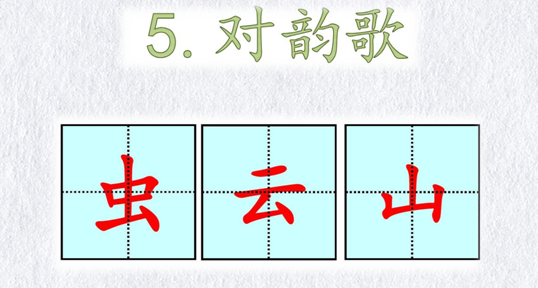 6.学习效果评价设计    （一）识字写字    图文对照，理解字义。“鸟”字可回顾前一课的连线练习感受象形的特点，在基础上，教师呈现“云、雨、风，虫”的图片，引导学生小组合作，找到对应的图片和字。再引导学生结合字形，理解字义。    （二）课文学习    通过单字对的学习，学生初步了解了对子间的相互对应，教学双字对时将“山清、水秀、柳绿、桃红“拆成“山、水、请、秀”等单个生字，借助生字卡片，引导学生单个认读。在此基础上，让学生尝试对单字对：“山”对“水”、“清”对“秀柳”对“桃”、“绿”对“红”，最后将生字组合成词语。7.教学设计特色说明与教学反思(300-500字)（一）多元识字，激发兴趣，拓展延伸教学《对韵歌》时，我采用多种形式让学生在反复地朗读中识字，注重学生的自主发现，调动学生学习的积极性，还适时补充了有关传统文化的拓展资料，引导学生了解植物的生长规律和自然现象。（二）借助图画，创设情境，多元朗读朗读训练是检验学生阅读理解和感情变化的一种有效的外化手段，创设情境，读中感悟，让学生通过多种形式的朗读达到培养学生语感、加强语言积累、提升语文学习兴趣的目的。